Bitte umgehend, bis spätestens zum
 18. Oktober 2019, zurücksenden!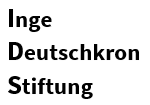 An dieSchwarzkopf-Stiftung 
Junges Europa 				Sophienstraße 28/2910178 BerlinFax: (030) 280 95 150E-Mail: anmeldung@schwarzkopf-stiftung.deIm Widerstand – Größe und Scheitern der Opposition gegen Hitler
Mit Prof. Wolfgang Benz, Historiker und ehemaliger Leiter des Zentrums für Antisemitismusforschung
Moderation:  Dr. Beate Kosmala
am Montag, dem 21. Oktober 2019, um 18 Uhr
in der Schwarzkopf-Stiftung, Sophienstraße 28/29, 10178 Berlin.Bitte füllen Sie den folgenden Abschnitt vollständig aus.Mit einem (*) gekennzeichnete Felder sind Pflichtfelder.Ihre Anmeldung wird erst durch unsere Bestätigung gültig.Vielen Dank! Ich nehme teil.                                                    Ich bringe      Person(en) mit.Bitte haben Sie Verständnis, dass wir aufgrund der nur sehr begrenzt zur Verfügung stehenden Plätze alle Anmeldungen ausschließlich nach Eingangsdatum berücksichtigen können.«Titel» «Vorname»«Nachname»«Nachname»«Nachname»«Nachname»«Nachname»(Vorname)*(Name)*(Name)*(Name)*(Name)*(Name)*«Firma»«Firma»«Firma»«Firma»«Firma»(Firma / Institution)(Firma / Institution)(Firma / Institution)(Firma / Institution)(Firma / Institution)(Position / Tätigkeit)(Position / Tätigkeit)(Position / Tätigkeit)(Position / Tätigkeit)(Position / Tätigkeit)«EMail»«EMail»«EMail»(E-Mail)*(E-Mail)*(E-Mail)*(Telefon)(Telefon)(Telefon)(Telefon)(Telefon)(Telefax)